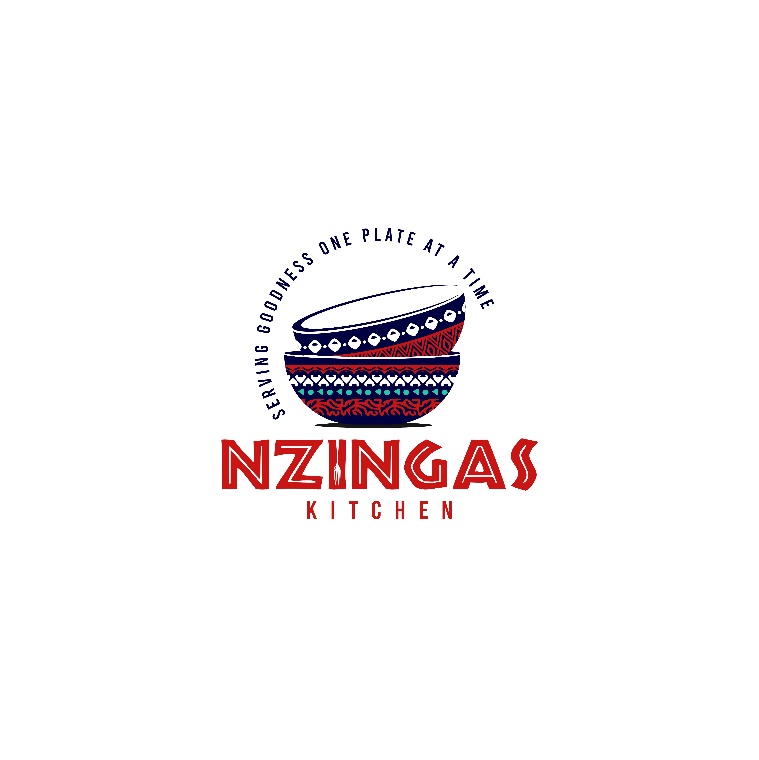 Title: CashierLocation: Durham, NCSummary of Position: We at Nzinga’s Kitchen are looking to add to our team! This position is responsible for providing friendly, responsive service to create an exceptional experience for customers. A cashier’s attitude directly effects how Nzinga’s Kitchen is perceived. Cashiers are the first point of contact for our guests. You will take and enter orders, handle payments, keep the dining room and other guest areas clean, and follow standard operating procedures with a sense of urgency to properly manage transactions with customers accurately and efficiently. Responsibilities:Greet customers when entering or leaving the restaurantMaintain a clean work environmentPre-buss tables and assist customersReceive and process paymentsPrepare beverages based on provided recipes Qualifications/Skills:Previous experience as a cashier (preferred, but willing to train)Willing to be crossed trainedMust be at least 18 years of ageBasic math skillsExcellent communication and time management skillsBenefits:Dental InsurancePaid Time OffFlexible Schedule Sign On Bonus 